cinéclub canalsud mercredi 17 décembre 2014Accueil buffet 19h30Projection 20h30Suivie d’une discussion avec le traducteur et un témoin de cette époque de luttes Film : Autonomie ouvrièreUn documentaire consacré aux luttes ouvrières menées en marge des syndicats et des partis politiques dans l’Espagne des années 70.Langue : Espagnol, sous-titré françaistraduction/adaptation : Pif & HerculeDurée : 74 minutesUn film de : Falconetti Peña et Orsini ZegriAvec : Pepe Rovira, Clemente, Speedy Gonzalez, Marcelo, Attila, Paco, Jesse James, Jesus, Juan Carlos Bourbon d’Espagne, Chema, El Kabra, des éléphants, Toni, Marga, Santi, etc.1975 / 1982 Territoire espagnol. Après 40 ans de dictature, voici le temps de la transition démocratique plus connue comme « transaction démocratique ».Ils étaient ouvriers, dockers, dynamiteurs à Barcelone, Vitoria, Bilbao. Tous faisaient partie de ce mouvement diffus, sans porte-parole ni dirigeants autre que les assemblées d’usine ou de quartier. Tous rejetaient le patronat, les syndicats, le capitalisme. Certains étaient armés, d’autres pas mais tous défendaient l’autonomie ouvrière. En 1976, l’Espagne était en flamme et « Il fallait (les) écraser (...) car c’étaient des minis soviets » (Manuel Fraga, ministre de l’intérieur) La démocratie s’en est donc chargée. Mais l’histoire cavale encore...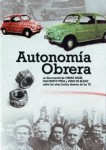 